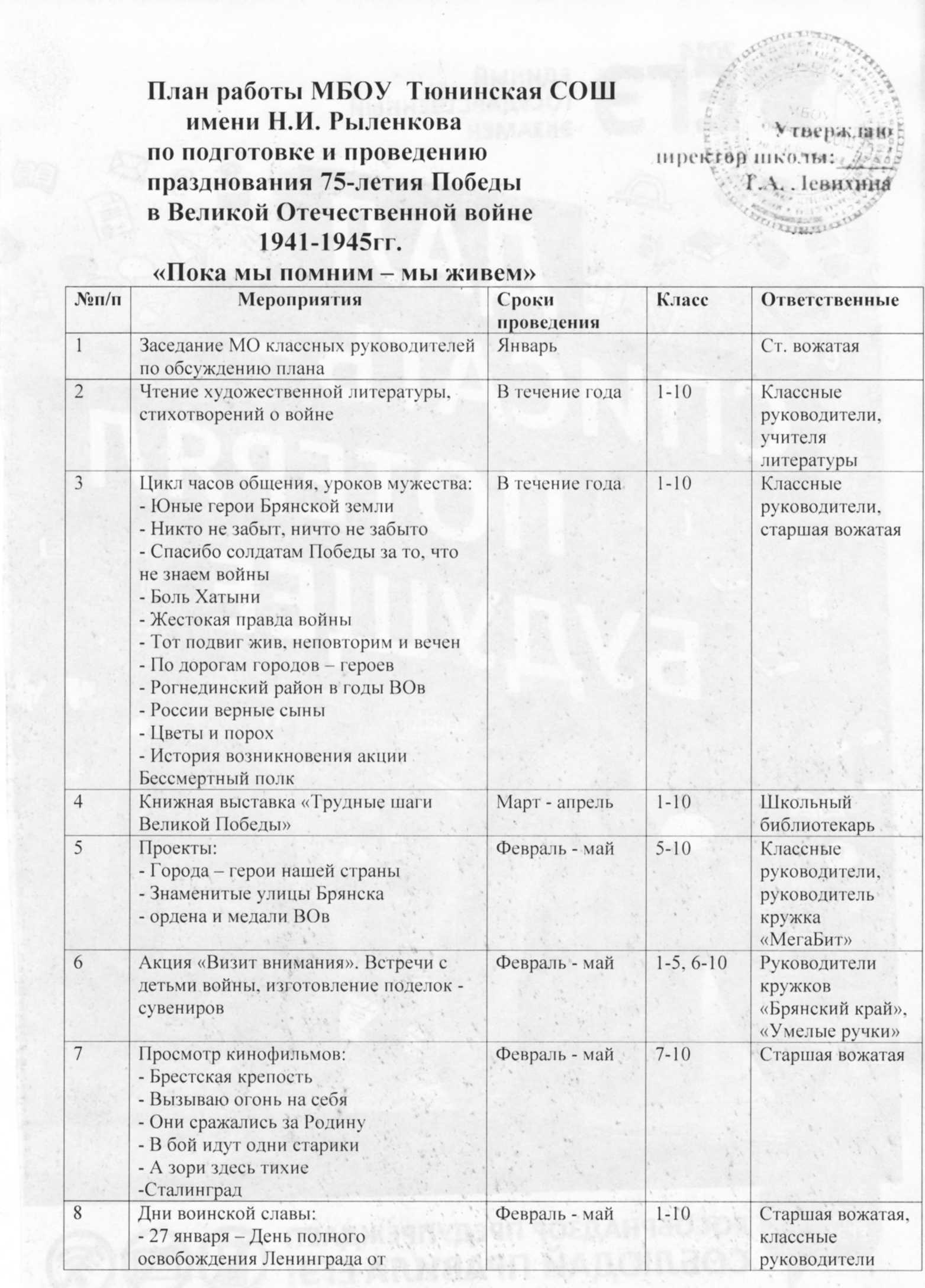 	Старшая вожатая____________________/Куприкова В.А./9Месячник военно-патриотической работы «Февральский ветер» (по отдельному плану)Февраль1-10Учитель физкультуры и ОБЖ10Неделя памяти Н.И. Рыленкова «Я за это край ходил под пули» (по отдельному плану)Февраль 1-10Учителя литературы11Выставка рисунков «Этих дней не смолкнет слава»Март1-10Классные руководители, учителя ИЗО12Историческая игра «Знаешь ли ты историю ВОв» Апрель6-10Учителя истории13Изготовление лэпбука «Пословицы о войне, чести и доблести»Март1-5Старшая вожатая14Акция «Память о Победе в открытках»Май1-10Классные руководители15Участие в акциях «Георгиевская ленточка», «Бессмертный полк»Май 1-10Классные руководители16«Песни, с которыми мы победили» -знакомство с патриотическими песнями Февраль - май1-10Классные руководители, учитель музыки17Спортивная эстафета «Великий май»Май1-10Учитель физкультуры18Участие в районных спортивных соревнованиях, конкурсах детского творчестваВ течение года1-10Учитель физкультуры, руководители кружков, классные руководители19Тимуровский десант – оказание помощи пожилым людямВ течение года1-10Классные руководители20«Пришла весна – весна Победы» – написание сочинений и эссеВ течение года5-10Учителя русского языка и истории21Оформление уголков славы в классахфевраль1-10Классные руководители22Встреча с участником группы «Поиск»февраль1-10Старшая вожатая23Кинопроект для старшеклассников «Поговорим о той войне»Февраль - май8-10Старшая вожатая24Парк Победы – благоустройство территории вокруг обелиска, братских могил, могил ветеранов и участников ВОВАпрель - сентябрь1-10Классные руководители, старшая вожатая25«Живая память» - цветочные насаждения на территории школыАпрель - сентябрь1-10Классные руководители, старшая вожатая26«Бесценные документы эпохи» на уроках историиВ течение года5-10Учителя истории27Организация экскурсионных поездок по местам боевой славы и музеямВ течение года5-10Учителя истории28Праздник «Салют, Победа» с возложением цветов у обелиска, на могилы ветеранов и участников войныМай 1-10Классные руководители, старшая вожатая29Праздник ПоэзииИюньКоллектив учителей30«Нам этот мир завещано беречь» торжественная линейка, посвященная началу ВОв, возложение цветов к обелиску, на могилы ветеранов и участников войны22 июня1-10Старшая вожатая31«Долг и память» - учителя, погибшие в годы ВОв1 сентября1-10Старшая вожатая32«Ваша Победа – наша свобода» - праздник, посвященный Дню освобождения Брянщины от немецко-фашистских захватчиков с возложением цветов к обелиску, на могилы ветеранов и участников войны17 сентября1-10Старшая вожатая33«В жизни всегда есть место подвигу» - час общения, посвященный Дню народного единстваНоябрь 1-10Старшая вожатая, классные руководители34День героев Отечествадекабрь1-10 Старшая вожатая35Оформление стенгазет «Этих дней не смолкнет слава»В течение года1-10Старшая вожатая, классные руководители, учителя истории